Referat Skolebestyrelsesmøde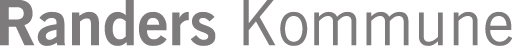 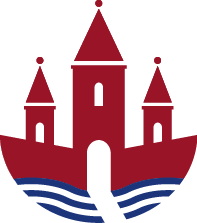 Mødested:	Borup Byvej
Mødedato:	13/12 2021		
Deltagere:	Nete Ankerstjerne, Henriette Malland, Louise Byrge, Louise Reincke, Morten Arvidsen, Brian Bech, Anna Christensen, Jesper Munk Hansen, Pia Madsen, Lene Hyldborg-Thomsen, Klaus Viggers
Afbud:	Hanna Damborg Rasmussen, Gitte Martin, Charlotte StaunNæste mødedato: 7/2 2022Dagsorden:Skolebestyrelsen byder velkommen til et nyt medlem, Morten Arvidsen. Vi ser frem til samarbejdet .Budget og økonomi (se bilag)Klaus informerer om skolens økonomi. Skolen har et merforbrug, og vi forventer at gå ud af kalenderåret med et underskud på 1,3 millioner.Vi aftaler, at skolebestyrelsen drøfter og lægger en plan for, hvor vi gerne vil investere og prioritere vores penge, så det kommer børnene bedst muligt til gode.Klaus orienter om ansættelser:Vi har ansat en ergoterapeut fra d. 1/1 2022.Skolen har nu ansat 3 terapeuter (2 fysioterapeuter og 1 ergoterapeut) ud af den pædagogiske bemanding, da vi ikke oplever at blive betjent på disse områder via PPR.Udmøntning af besparelse:Vi skal drøfte, om vi kan organisere os anderledes for at udnytte vores personaleressourcer bedst. Det kan være, at det kan være relevant at lave smarte besparelser, der er af vedvarende karakter, eksempelvis et terapibassin for at spare transport til Water og Welness.Vi aftaler at sætte god til af på januar mødet i forhold til at imødegå en plan for udmøntning af besparelser i både skolebestyrelse og MED-udvalg.Der spørges til kompetenceudvikling af medarbejderne. Klaus og Lene fortæller, at vi prioriterer uddannelse af hele personalegruppen, eks. studio III, evt. Sisse Basse Fisker. Det skal tale ind i forhold til kerneopgaven. I forhold til terapibassin på Blommevej vil det være relevant at søge fonde til finansieringen. Vi forhører os ved kommunen, som har en medarbejder, som er specialist i at søge. Vi kan evt. også søge ved ELRO-fonden, hvor der bliver valgt en ny repræsentant til januar.Information om forældreaften d. 18/11 v. Nete:Nete fortæller, at forældreaftenen gik rigtig godt. Randers Bo- og Erhverv, Gaia, CSV og UU var inviteret. Der var god forældretilslutning. Nete fortæller, at der er behov for at gentage en sådan aften for forældrene, da de har behov for informationerne. Louise foreslår at tage FGU´en med næste år – eventuelt lave to aftener. Det skal planlægges i samarbejde med UU.En mulighed er også at udvide informationsaftenerne til forældre til elever i specialklasser.Status på elever tilmeldt afgangsprøver (se bilag):Vi drøfter det generelle billede af elever tilmeldt prøve og følger udviklingen.Ny visitationsmodel (se bilag):Den nye visitationsmodel betyder, at der bliver visitation 4 gange årligt. Det er vigtigt, at vi som skole har nogle uger fra visitation til barnet starter for at kunne modtage barnet bedst muligt.Vi har nogle gode processer ift. at placere de børn, der bliver visiteret, de rigtige steder. Vi oplever at få flere børn med socioemotionelle vanskeligheder, og det er vigtigt at geare personalet til at modtage flere af de børn. Det overvejes at udvide de fysiske rammer i Villaen, så de kan rumme flere børn. Ligeledes skal vi kigge på de fysiske rammer på Borup Byvej, så de matcher den konkrete elevgruppe bedst muligt.Principper – arbejdsgrupperne præsenterer deres arbejde med principperne:Vi aftaler, at principperne sendes til Lene, når de er færdigredigerede. Lene sørger for, de kommer på skolens hjemmeside.Eventuelt:Punkter til næste møde: Brainstorm i forhold til udmøntning af besparelser og udvikling af skolens SFO-tilbud.Vi aftaler, at næste ordinære møde afholdes d. 7/2 2022 fra kl. 17.00-19.00 på Blommevej. Fra kl. 13.00-14.00 samme dag afholdes der skolebestyrelsesmøde med elevrødderne på Borup Byvej. De skolebestyrelsesrepræsentanter, der har mulighed for at deltage, deltager. 